LinksMonday– ElectricityWatch video clip on electricity. Make a poster showing one of the safety points they talk about in the video. https://www.bbc.co.uk/bitesize/topics/zjrrd2p/articles/z96ckqtMonday– Domestic EnergyWatch https://www.bbc.co.uk/bitesize/articles/zpdvhcwThen, make a poster or write a list on how you can reduce your electricity use at home.Thursday – Aboriginal Arthttps://www.bing.com/videos/search?q=aboriginal+art&&view=detail&mid=977847A7A6305EEA67EC977847A7A6305EEA67EC&&FORM=VRDGAR&ru=%2Fvideos%2Fsearch%3Fq%3Daboriginal%2Bart%26%26FORM%3DVDVVXX€ = EvisenseMondayHarmony, TashSandraTuesdayHarmony, TashSandraWednesdayHarmony, Tash, Beth, HelenThursdayHarmony, TashSandra, HelenFridayHarmony, TashSandra, Helen1  9-129am call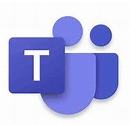 Registration€ NEScience Task – Domestic Energy and Electricity.RegistrationIndependent Task Tash and HarmonyBug Club reading:BH, EJ and ZM, HN€ NERegistrationAH and AA to complete Arts Award work (HD, NE)€ NEYear 11 coursework with Helen, Beth all day€ HMRegistrationIndependent TaskReading with Harmony and Helen€ HD 2:1 with Mrs D/Tash and Sandra€ NERegistrationIndependent Task Reading with Harmony and Helen2:1 with Mrs D and Sandra or Tash2  1-2.3012pm call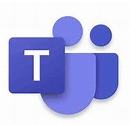 Registration Education CityYear 11 Check in with Mrs D/Harmony and SandraRegistrationEducation CitySports Leaders work with Harmony and Tash-AA and  HNRegistrationEducation CityTash and HarmonyBug Club reading:BH, EJ and ZM, HNRegistrationEducation CityRegistrationEducation CityWeekly review/ evaluation€ HD3  2.30-3.002.30pm call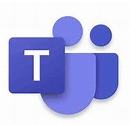 Sandra reading Mr StinkQuestion and answers€ HDSandra reading Mr StinkQuestions and answersHarmony – keeping fit€ NEArts and Crafts – Aboriginal Art€ HMCheck-in Targets ReviewFun Friday